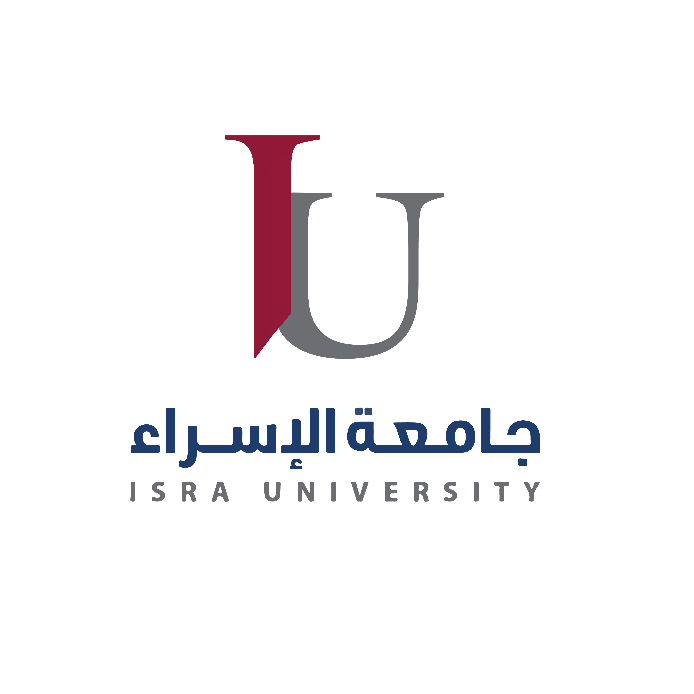 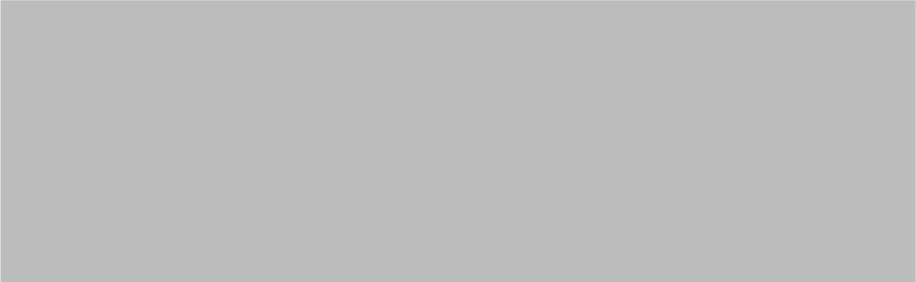 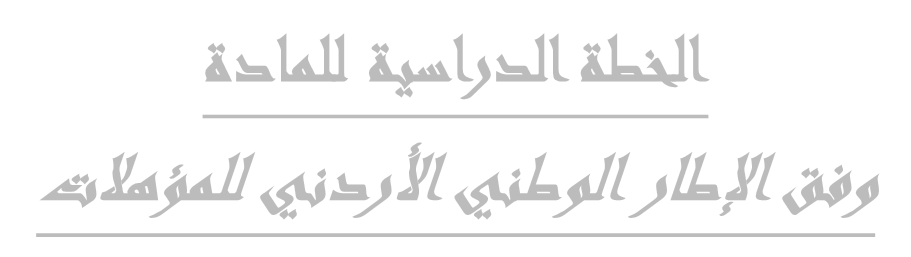 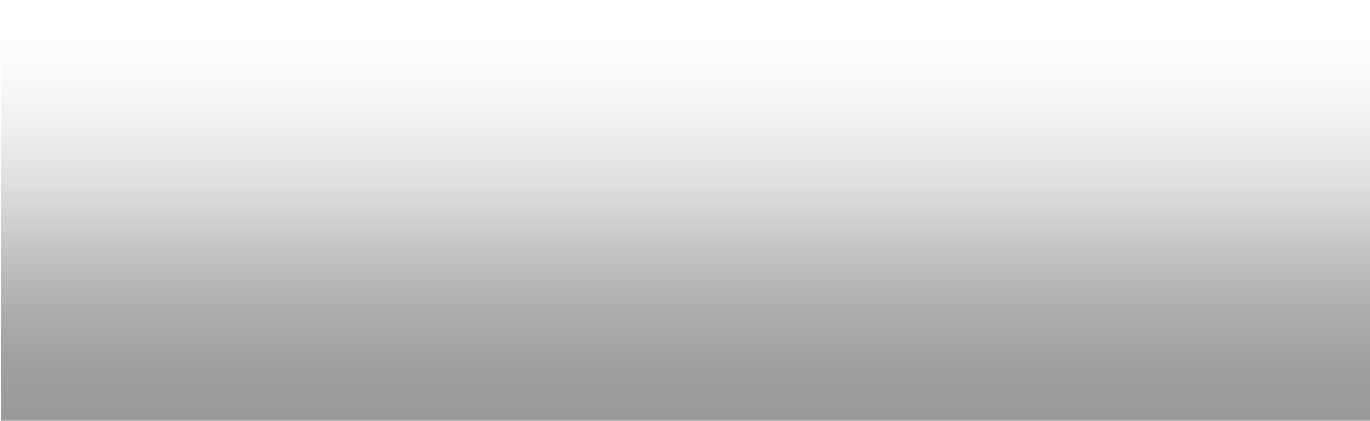 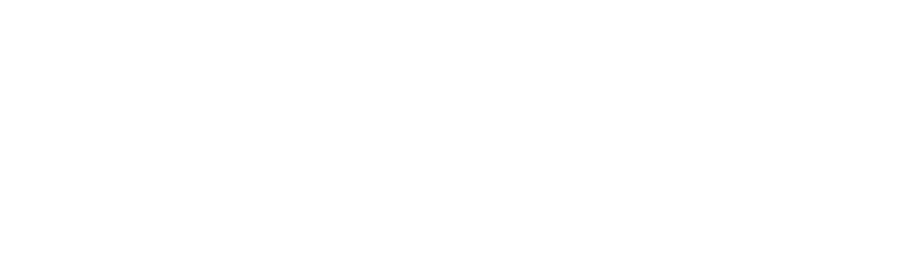 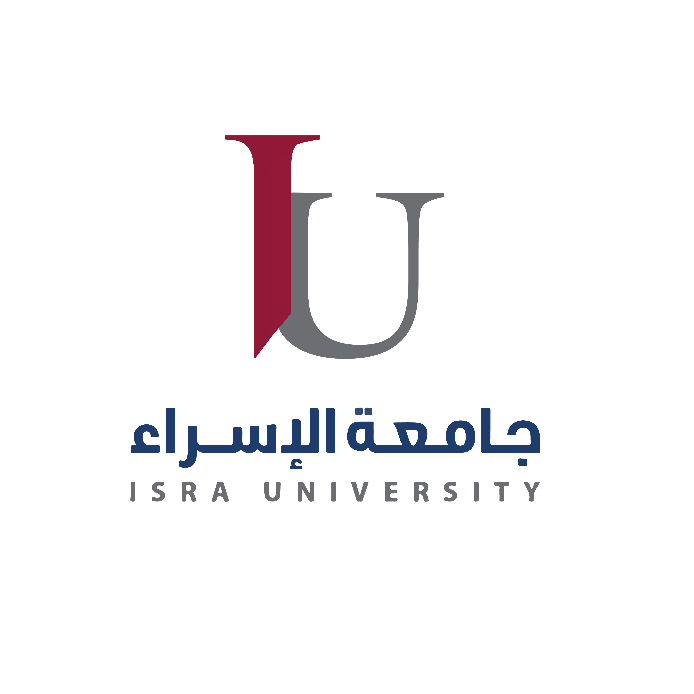 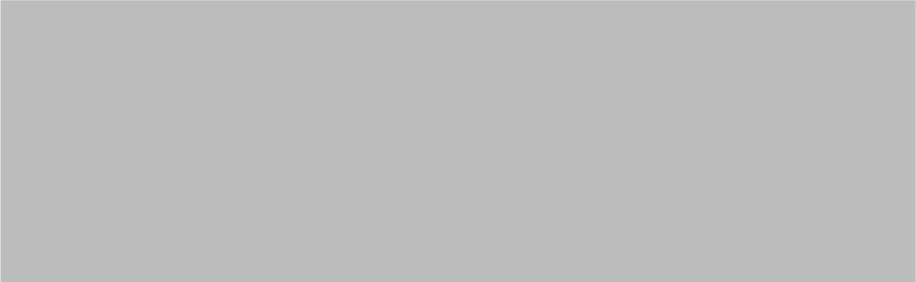 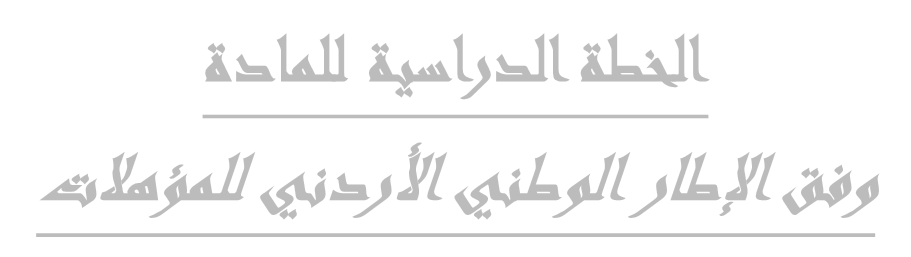 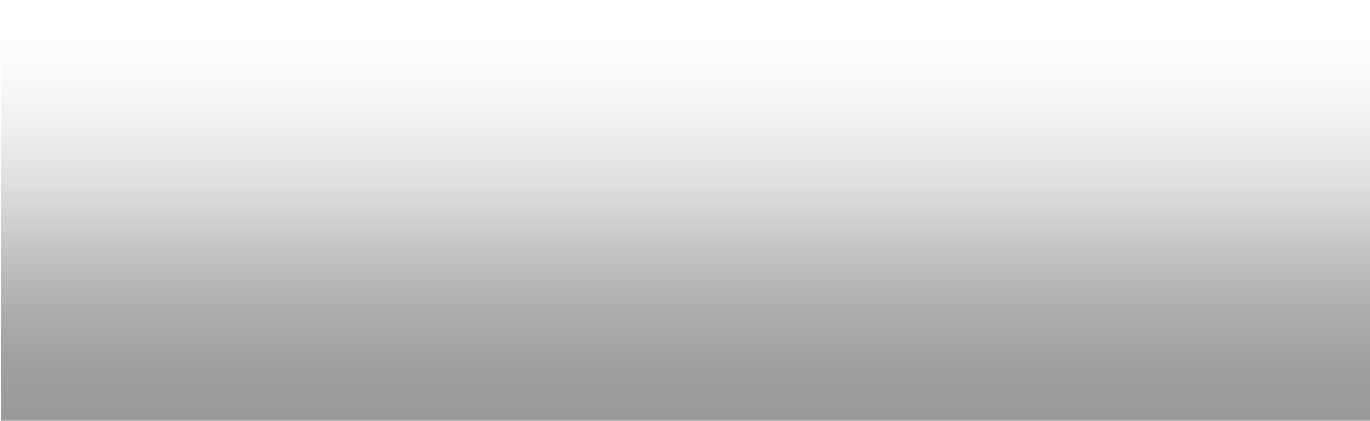 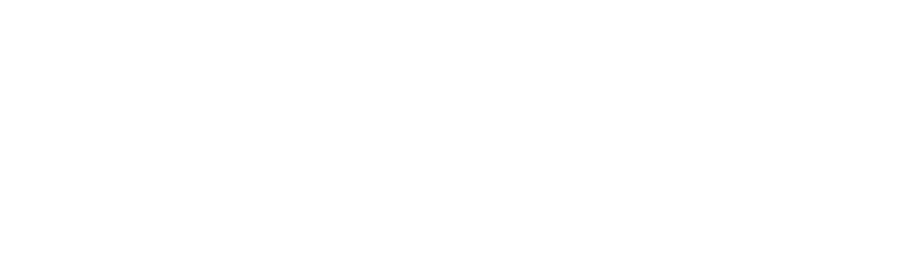   اسم المادة: القدس والوصاية الهاشمية 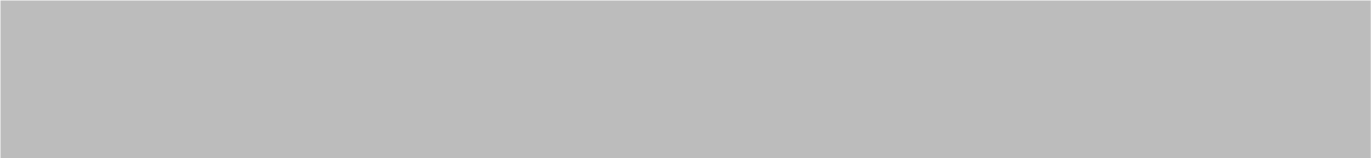 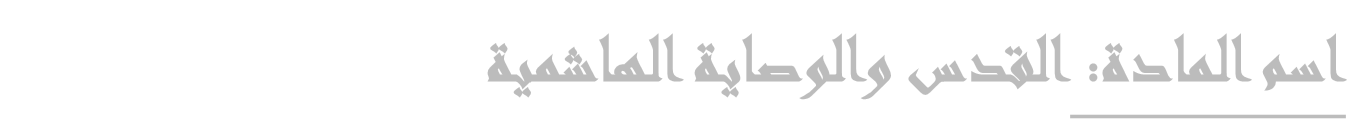 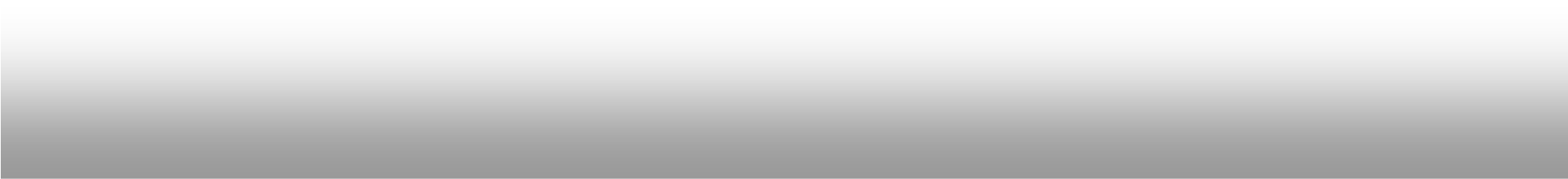 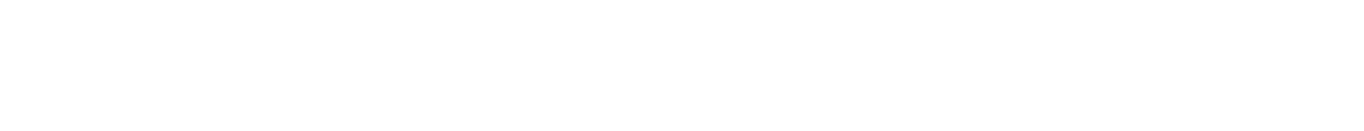 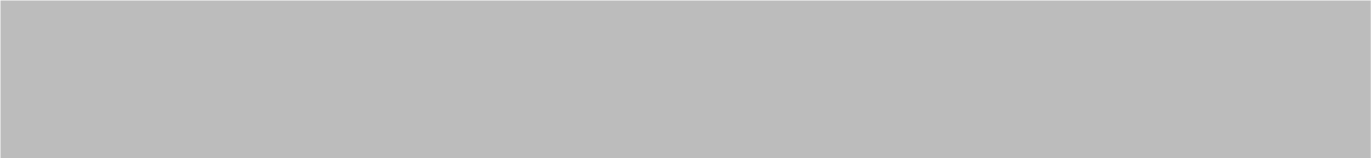 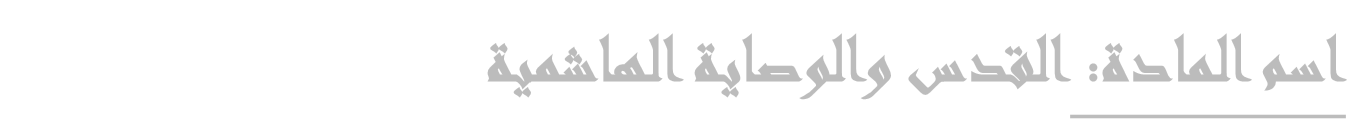 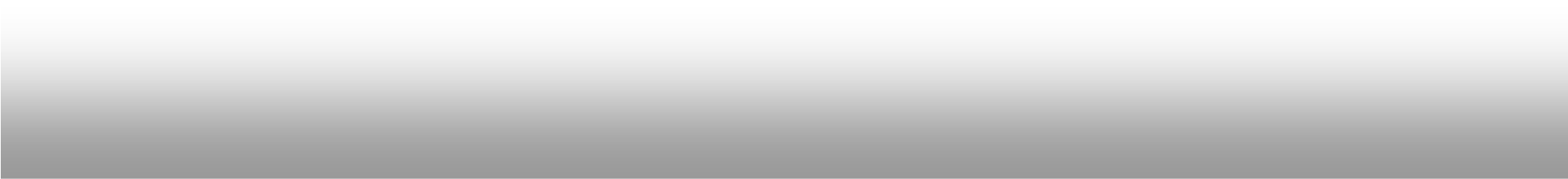 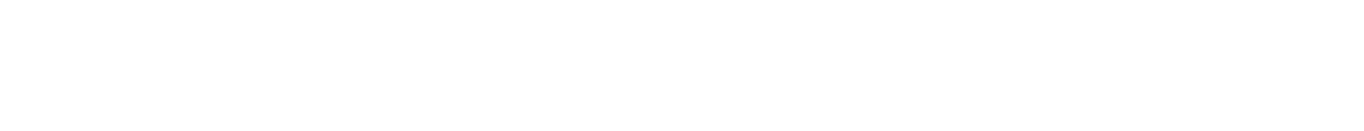    رقم المادة: 01101132 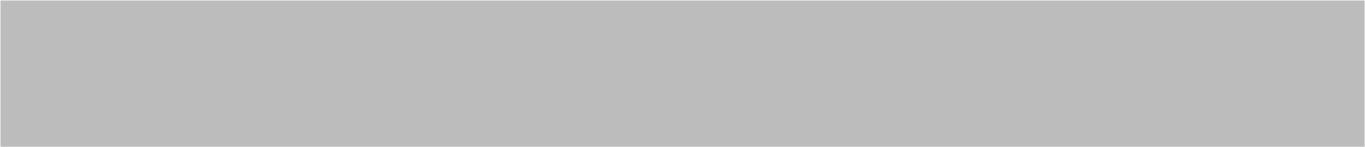 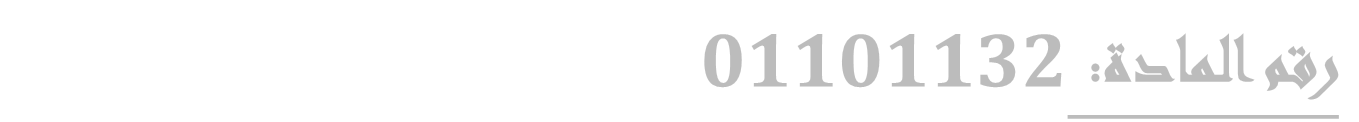 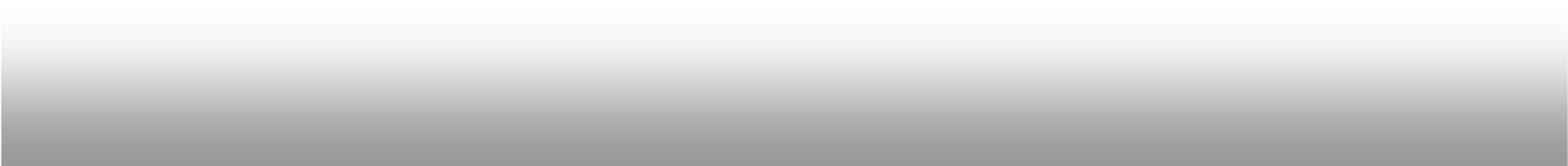 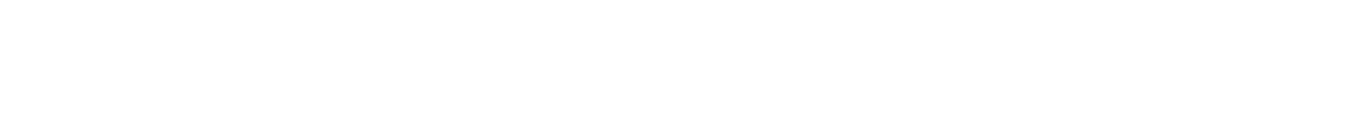 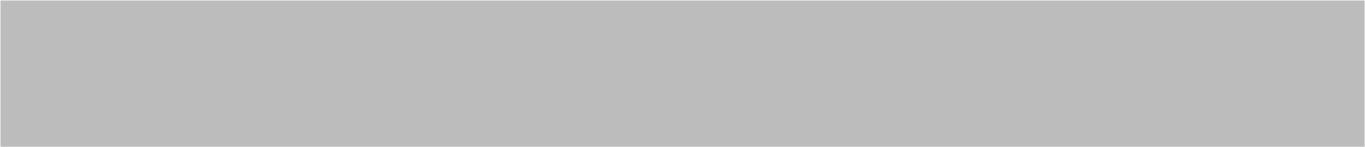 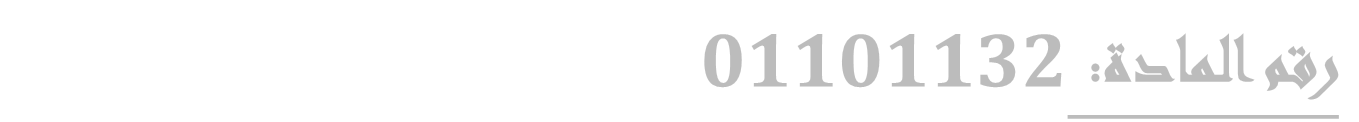 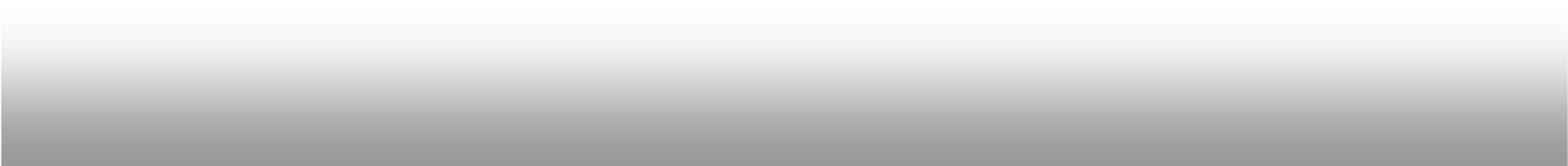 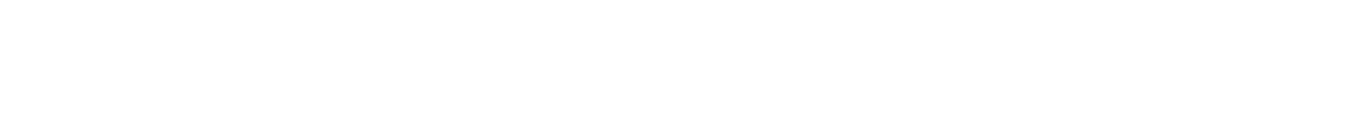 معلومات عامة عن المادة: منسق المادة: مدرسٌٌن المادة: وصف المادة الدراسٌٌة: الكتاب المقرر: المؤلفٌٌن، عنوان الكتاب، الناشر، الطبعة، السنة، عنوان موقع الكتاب الالكترونً . المراجع: المؤلفٌٌن، عنوان المرجع، الناشر، السنة ،موقع الكتاب الالكترونً	  الأهداف التعلمٌٌة للمادة الدراسٌة (CEO): مخرجات التعلم للمادة الدراسٌٌة (ILO's): * مستوٌٌات بلوم للتصنٌف: ** الواصفات )واصفات الإطار الوطنً للمؤهلات:( * K: معرفة ،S: مهارة ،C: كفاٌٌة مخرجات التعلم للبرنامج الأكادٌ مً PLO's)( الجدول الاسبوعالاسبوعً   وجاهً	  مدمج) 2 محاضرة وجاهٌٌة + 1 عن بعد(   مدمج )1 محاضرة وجاهٌٌة+1 عن بعد(   عن بعد )متزامنة + غٌٌر متزامنة( * K: معرفة، S: مهارة ،C: كفاٌٌة طزق انرذريض ٔانرمييى السٌٌاسات العامة للمادة: أ- سٌاسات الحضور:           الحد الأقصى للغٌاب المسموح به هو 15٪ من المحاضرات. الأدوات المساعدة ففً التعلم والمطلوبة: أدوات التقٌ ٌم المطبقة ففً المادة: توقٌٌع المسؤولٌٌن: القدس والوصاٌٌة الهاشمٌٌة اطى انًادج  01101132رلى انًادج  3عذد انظاعاخ انً عرًذج ععٍ تعذ )يرشايٍ، غيز يرشايٍ ( َٕعٕع انرعهيى لا ٌوجد انًًرطهة انظاتك البكالورٌٌوس انثزَايح الأكاديًًي  10ريش انثزََايح الاداب انكهيح المساقات الخدمٌٌة انمظى الاول يظريظرٕٖ انًًادج انصيفي 2202/2023و انفصم انذراطي / انعاو انذراطي البكالورٌٌوس انشٓادج انًانًًُٕححٕحح لا ٌوجد الألظاو الأخزٖ انًًشرزكح في ذذريض ذْذِ انًًادج العربٌٌة نغح انرذريض 2/7/2023م آخز ذاريخ ذى انرحذيث 	 أ.	  ايًايًٍ انحًًاد اطى انً ُظك  2442رلى انًًكرة  2442ذهفذهفٌٕ انًًكرة انفزعي احذ اث يٍ, ثلاثاء )10:00-00:12(        انظاعاخ انًًكرثيح  Ayman.alhammad@iu.edu.joانثزيذ الإنكرز َي أ .   ايًايًٍ انحًًاد اطى انًًذرص 2442 – كهيح الاداب رلى انًًكرة  2442ذهفذهفٌٕ انًًكرة انفزعي احذ , ثلاثاء،خًًيض)10:00-11:00(   / اثُ يٍ , ارتعاء)10:00-11:30(      انظاعاخ انًًكرثيح انثزيذ الإنكرز َي - Jerusalem: geographical location, history. - The religious status of Jerusalem: Muslims, Christians. - The Hashemite Guardianship: The role of the Hashemites in Jerusalem, - Sharif Al-Hussein, King Abdullah I, King Hussein, King Abdullah II. Jerusalem: Ambitions and Dangers. تانهغح الاََدهيشيح  -القدس: المهقع الجغارفي, التاريخ . - مكانة القدس الدينية: المدلمهن, المديحيهن.تانهغح انعزتيح الهصاية الهاشمية: دور الهاشميين في القدس, الذريف الحدين, الملك عبد الله الأول, الملك حدين , الملك عبد الله الثاني .القدس: الأطماع والمخاطر. د. ْايم خهيفح انذْْيظاخ، انمذص ذاريخ ٔحضارج , ك ٕس انًعزفح، انطثعح انثاََيح ،2015و، www.darkonoz.com      1-اييم ذٕٕيا ، خذٔر انمضيح انفهظطيُُيح، ديشك ،1981و. – اكزو سعيرز، انمضيح انفهظطيُُيح، دار انًعارف، يصز ،1955و. – رائف يٕٕطف َدى، الاعًار انٓ اشًي في انمذص، دار انثيزق نهطثاعح ،1994و. اٌ يرعزف طثيعح ان ٕلع اندغزافي ٔانثعذ انراريخي ن ذيُُح انمذص  .1اٌ يذرن ان كاََح انذيُُيح ن ذيُُح انمذص  .2اٌ يرعزف اندذٔٔر انراريخيح نهٕصايح انٓ اشًيح عهٗ انمذص  .3اٌ يذرن الاخطار الاطٔالاطًاعًاع انًحذلح ت ذيُُح انمذص  .4 .5انٕٕاصفاخ** يظرٕٕياخ تهٕٕو نهرصُُيف* انزتظ يع PLOs انعلالح يع CEOs تصف مخرجات التعلم للمادة الدراسٌة )ILO's( ما ٌتوقع من الطلاب معرفته والقدرة على القٌام به عند الانتهاء من المادة الدراسٌة. وهذه المخرجات تتعلق بالمعرفة والمهارة والكفاٌة التً ٌكتسبها الطلبة: انًًعزفح انفٓى:  A kيعزفح  6 1معرفة المكانة التاريخية لمدينة القدس.  A1 kيعزفح  6 2معرفة المكانة الدينية لمدينة القدس  A2 kيعزفح  6 2معرفة الدور الهاشمي من خلال الهصاية الهاشمية على مدينة القدس .  A3ان ٓاراخ انذْ ُيح:  B kانًًعزفح  6 4الإلمام بمحاولات إسارئيل تههيد القدس.  B1 B2 B3انً ٓاراخ انًًرعهمح تً فاْْيى انًًادج:  C Kانًًعزفح  6 4الإلمام بمحاولات إسارئيل تههيد القدس.  C1 C2 C3يٓاراخ انماتهح نهُمم:  D Kانًًعزفح  6 1،2،3معرفة الدور الهاشمي من خلال الهصاية الهاشمية على مدينة القدس .  D1 D2 D3 6 5 4 3 2 1رقم المستوى التألٌف التقالتقٌٌمٌم التحلٌل التطبٌق الادراك المعرفة التصنٌف الواصفات*  الواصفات*  الواصفات*  ذصف يخزخاخ انرعهى يا يرٕٕلع ييٍ انطلاب يعزفرّ ٔانمذرج عهٗ انمياو تّ تحهٕٕل يٕٕعذ انرخزج .	ذِْٔذِ انًخزخاخ ذرعهك تانًًعزفح ان ٓاراخ انظهٕٕكياخ انري يكرظثٓا انطلاب أثُاء ذمذيٓٓى في انثزَايح. انطانة انخزيح يٍ تزَايح )__________( يمذر عهٗ يا يهي:  ذصف يخزخاخ انرعهى يا يرٕٕلع ييٍ انطلاب يعزفرّ ٔانمذرج عهٗ انمياو تّ تحهٕٕل يٕٕعذ انرخزج .	ذِْٔذِ انًخزخاخ ذرعهك تانًًعزفح ان ٓاراخ انظهٕٕكياخ انري يكرظثٓا انطلاب أثُاء ذمذيٓٓى في انثزَايح. انطانة انخزيح يٍ تزَايح )__________( يمذر عهٗ يا يهي:  كفاٌة مهارة معرفة ذصف يخزخاخ انرعهى يا يرٕٕلع ييٍ انطلاب يعزفرّ ٔانمذرج عهٗ انمياو تّ تحهٕٕل يٕٕعذ انرخزج .	ذِْٔذِ انًخزخاخ ذرعهك تانًًعزفح ان ٓاراخ انظهٕٕكياخ انري يكرظثٓا انطلاب أثُاء ذمذيٓٓى في انثزَايح. انطانة انخزيح يٍ تزَايح )__________( يمذر عهٗ يا يهي:  ذصف يخزخاخ انرعهى يا يرٕٕلع ييٍ انطلاب يعزفرّ ٔانمذرج عهٗ انمياو تّ تحهٕٕل يٕٕعذ انرخزج .	ذِْٔذِ انًخزخاخ ذرعهك تانًًعزفح ان ٓاراخ انظهٕٕكياخ انري يكرظثٓا انطلاب أثُاء ذمذيٓٓى في انثزَايح. انطانة انخزيح يٍ تزَايح )__________( يمذر عهٗ يا يهي:   √الإلمام بالمهاارت الأساسية للاترال والتهاصل اللغهي )مهاارت الاستماع, والمحادثة والقراءة والكتابة( باللغتين العربية والإنجليزية.  1 √الإلمام بمهاارت الحاسهب والإنترنت.  2 √معرفة القهانين والحقهق الهاجبة في التعاملات.  3 √الإلمام بمهاارت التفكير الناقد والإبداعي والابتكاري وأسلهب حل المذكلات.   4 √معرفة الاتجاهات الأخلاقية والإندانية والاجتماعية والقيم الدينية ومبادئ الانتماء والمهاطنة والحس الهطني.  5 √المعرفة بأحداث التاريخ العربي والإسلامي والمعاصر.  6 7 8 9 10انٕاصفاخ* ILOs PLOsانًحاضزج انثانثح ) غيز يرشايٍ ( انًحاضزج انثانثح ) غيز يرشايٍ ( انًحاضزج انثاَيح )يرشايٍ ( انًحاضزج الا نالأنٗ ) يرشايٍ ( الاطثٕع  K A1 6نشاط H5P القدس فً العصور القدٌمة يذخم إنٗ انمذص ذاريخ ٔحضارج  1 K A1 6نشاط H5P القدس فً العهد الرومانالرومانً القدس فً العهد ال ونانالٌونانً  2 K A1,A2 6نشاط H5P انمذص في صذر الإطلاو انمذص في صذر الإطلاو  3 K A1,A2 6نشاط H5P القدس فً العهد الاموي القدس فً العهد الاموي  4 K A1,A2 6نشاط H5P القدس فً العهد العباسً	 	القدس فً العهد العباسً	  5 K A1,A2 6نشاط H5P انمذص في انعٓذ انفاطًي انمذص في انعٓذ انفاطًي  6 K A1,A2,B1,C1 6نشاط H5P انمذص ذحد الاحرلال انصهيثي انمذص ذحد الاحرلال انصهيثي  7 K A1,A2,B1,C1 6نشاط H5P مكانة القدس فً العهد الزنكً والأ وبً والمملوكوالمملوكً مكانة القدس فً العهد الزنكً والأ وبً والمملوكوالمملوكً  8 K A1,A2 6نشاط H5P القدس فً العهد العثمانً والتغلغل البر طانالبرٌطانً القدس فً العهد العثمانً والتغلغل البر طانالبرٌطانً  9 K A1,A2 6نشاط H5P نشاط H5P الرعاٌة الهاشمٌة للقدس الرعاٌة الهاشمٌة للقدس  10يرى ذعشيش ذطٕيز يخزخاخ انرعهى ييٍ خلال طزق انرذريض ٔانرعهيى انرانيح:   يماطع فيذيٕ انذٔرج انُُشاطاخ انعًًهيح يُُرذياخ ان ُالشح الايرحاََاخ انمصيزج أَشطح ذفاعهيح أخزٖ عثز الإَ رزََد انرماريز انذٔريح عٍ انًًادج انذراطيح 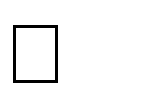 الغٌاب عن الامتحانات وتسلٌم الواجبات فً مواعٌدها:            مكن إعادة الامتحان النصفً بناءً على موافقة المدرس على العذر.             عدم تسلٌم الواجب ففً الوقت المحدد سٌؤدي إلى عقوبات. إجراءات الصحة والسلامة سٌاسة الأمانة ففً الغش والانتحال وسوء السلوك:                 سٌؤدي الغش والسرقة الأدبٌة وسوء السلوك إلى درجة الصفر وقد ٌتم اتخاذ مزٌد من الإجراءات التأد بالتأدٌبٌةٌة. هـ- سٌاسة الدرجات: ٌتم تسلٌم جمٌع الواجبات على الإنترنت من خلال نظام التعلم الإلكترونالإلكترونً. ٌتم تصحٌح الامتحانات فً غضون 72 ساعة وتسلٌم النتائج للطلاب. الأنشطة عبر الإنترنت )مقاطع ف د و، والواجبات، ومنتدٌات المناقشة، والاختبارات القصٌرة(: 20% الامتحان النصف فصلً : 30% الامتحان النهائً : 50% و- الخدمات الجامعٌة المتوفرة والتً تدعم العملٌة التدر سالتدرٌسٌةٌة: منصة التعلم الإلكترونالإلكترونً ،المختبرات، المكتبة.  جهاز حاسوب / حاسوب محمول مزود بكامٌٌرا ومٌٌكروفون، مختبرات • اتصال الإنترنت • الوصول إلى منصة التعلم الإلكترونً على: https://elearn.iu.edu.jo • خطة التعلم الالكترونً	 • استبانات قٌٌاس الرضا عن عملٌٌة التعلٌٌم التقلٌٌدي/الالكترونً	 • البرمجٌٌة التعل مٌٌة المستخدمة فً البرنامج • التدرٌٌب العلمً	 • الامتحان النهائً	  الامتحان النصف فصلً	  الامتحانات القصٌٌرة  الواجبات المنزلٌٌة  منتدٌٌات النقاش  التقارٌٌر الدورٌٌة عن تقٌ ٌم عملٌٌة التعلٌٌم.  الخطط التحس نٌٌة لعملٌٌة التعلم الالكترونً والتقلٌدي .  اخرى.   2   /     7  /2023م التارٌٌخ   اٌٌمن الحماد  أ.منسق المادة التوقٌٌع 2     /     7  /2023م التارٌٌخ د .سامسامً مصاروة رئٌٌس القسم التوقٌٌع 